Pharmacy Reengineering (PRE) Inbound ePrescribing (IEP) 3.1.0.007Deployment, Installation, Back-Out, and Rollback Guide (DIBR)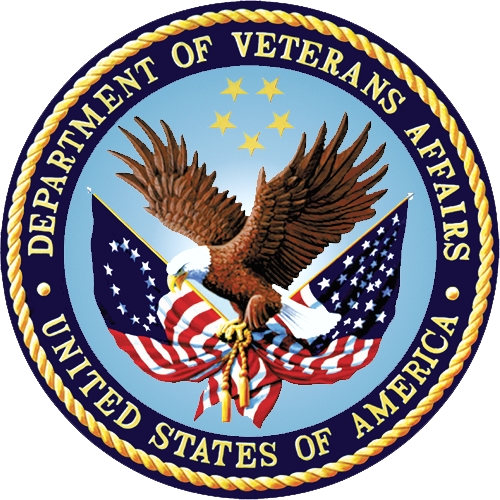 March 2020Department of Veterans Affairs (VA)Office of Information and Technology (OIT)Revision HistoryArtifact Rationale This document describes the Deployment, Installation, Back-out, and Rollback Guide for new patches going into the VA Enterprise. The guide includes information about system support, issue tracking, escalation processes, and roles and responsibilities involved in all those activities. Its purpose is to provide clients, stakeholders, and support personnel with a smooth transition to the new product or software, and should be structured appropriately, to reflect particulars of these procedures at a single or at multiple locations.Per the Veteran-focused Integrated Process (VIP) Guide, the Deployment, Installation, Back-out, and Rollback Guide is required to be completed  prior to Critical Decision Point #2 (CD #2), with the expectation that it will be updated throughout the lifecycle of the project for each build, as needed. Table of Contents1	Introduction	11.1	Purpose	12	Deployment	12.1	Deployment Steps:	13	Installation	24	Back-Out Procedure	24.1	Backout Process:	24.1.1	Prerequisites:	24.1.2	Backout Steps:	24.1.2.1	Remove New Release:	34.1.2.2	Deploy Rolled-Back Release:	34.2	Back-out Verification Procedure	55	Rollback	5IntroductionThis document describes how to deploy and install the various components of the patch PSO*7*590 for the Pharmacy Reengineering (PRE) Inbound ePrescribing (eRx) application, as well as how to back-out the product and rollback to a previous version or data set. This document is a companion to the project charter and management plan for this effort. In cases where a non-developed Commercial Off-the-Shelf (COTS) product is being installed, the vendor provided User and Installation guide may be used, but the back-out recovery strategy still needs to be included in this document.PurposeThe purpose of this plan is to provide a single, common document that describes how, when, where, and to whom the PRE Inbound eRx application patch, PSO*7*590, will be deployed and installed, as well as how it is to be backed out and rolled back, if necessary. The plan also identifies resources, communications plan, and rollout schedule. Specific instructions for deployment, back-out, and rollback are included in this document.Deployment Prerequisites: Download erx_iep_3.1.0.007.zip from REDACTED to VM1 and VM2 /u01/tmp.Deployment Steps:(SA) unzip erx_iep_3.1.0.007.zip in /u01/tmp.(WL) Shutdown Pentaho master & slaves.(SA) Execute IEP Deployer on VM1 (erx_iep_3.1.0.007_deploy_20200207_113007.sh) with options 1, 2, and 5.Run Option 1. Install System FilesRun Option 2. Install CPanelRun Option 5. Deposit WebLogic EAR’s(SA0 Execute IEP Configurator on VM2 (erx_iep_3.1.0.007_configur_20200207_113007.sh) options 1 and 2Run Option 1. Install System FilesRun Option 2. Install CPanel(WL) Delete 3.1.0.006 ears from WebLogic(WL) Deploy INB_ERX-3.1.0.007.ear and INB_ERX_UI-3.1.0.007.ear(WL) Start Pentaho Slaves/Jobs(IEP Sustainment) Smoke Test WebLogic.(IEP Sustainment) Smoke Test Pentaho component.(IEP Sustainment) Validate deployment successful. If any issues occur with the eRx GUI or WebLogic Service, perform a rolling restart of the WebLogic Managed Servers:(WL) Restart first WebLogic managed server only. Wait until first managed server returns to Running state before proceeding.(WL) Repeat step a above for the next managed server. Continue one at a time until all managed servers are restarted and in the Running state. Ensure at least one managed server is in the Running state.InstallationInstallation is not applicable for PSO*7.0*590, because this is a patch-specific deployment.Back-Out ProcedureBackout plan will be executed if deployment fails functional testing and cannot be remediated immediately.Backout Process:Prerequisites: Previous INB_ERX-3.1.0.006.ear and INB_ERX_UI-3.1.0.006.ear still exist in installation directory. Backout Steps:(WL) Shutdown Pentaho master & slaves (jobs) .(SA) Execute IEP Deployer on VM1 (erx_iep_3.1.0.006_deploy_20200114_141632.sh) with options 1,2 and 5.Run Option 1. (Install System Files)Run Option 2. (Install CPanel)Run Option 5. (Deposit WebLogic EAR’s)(SA) Execute IEP Configurator on VM2 (erx_iep_3.1.0.006_configur_20200114_141632.sh) options 1,2Run Option 1. Install System FilesRun Option 2. Install CPanel. (WL) Delete INB_ERX-3.1.0.007.ear and INB_ERX_UI-3.1.0.007.ear (refer to section 4.1.2.1 for detailed steps for removing new ear files).(WL) Deploy INB_ERX-3.1.0.006.ear and INB_ERX_UI-3.1.0.006.ear (refer section 4.1.2.2 for detailed steps for deploying old ear files).(WL) Start Pentaho Slaves/Jobs .(IEP Sustainment) Smoke Test WL.(IEP Sustainment) Smoke Test Pentaho.(IEP Sustainment) Validate backout successful. If any issues occur with the eRx GUI or WebLogic services, perform a rolling restart of the WebLogic managed servers.(WL) Restart first WebLogic managed server only. Wait until first managed server returns to Running state before proceeding.(WL) Repeat step a above for the next managed server. Continue one at a time until all managed servers are restarted and in Running state. Ensure at least one managed server is in the Running state at all times during this process.Remove New Release:Open and log into the WebLogic console. Use WebLogic username and password.Within the Domain Structure panel in the left column of the WebLogic console, select the Deployments node.Within the Change Center panel in the left column of the WebLogic console, select Lock & Edit.WebLogic will now display the panel Summary of Deployments in the right column of the console, where all deployments for the WebLogic domain are listed.Select the previously deployed Inbound eRx deployment, select Stop, and then select Force Stop Now from the drop-down list.WebLogic will now display the panel Force Stop Application Assistant in the right column of the console for confirmation to start servicing requests.Select Yes in the Force Stop Application Assistant panel in the right column of the WebLogic console.WebLogic now returns to the Summary of Deployments panel in the right column of the console.Verify that the State of the Inbound eRx deployment is Prepared.Select the previously deployed Inbound eRx deployment, and then select Delete.WebLogic will now display the panel Delete Application Assistant in the right column of the console for confirmation to start servicing requests.Select Yes in the Delete Application Assistant panel in the right column of the WebLogic console.WebLogic now returns to the Summary of Deployments panel in the right column of the console.Verify that the Inbound eRx deployment is deleted and no longer present.Deploy Rolled-Back Release:The following steps detail the deployment of the rolled-back Inbound eRx application.Use the WebLogic console that was started at the beginning of the roll-back process.Within the Domain Structure panel in the left column of the WebLogic console, select the Deployments node.Verify that the application is in Lock & Edit mode. Lock & Edit mode is indicated by the greyed-out Lock & Edit selection button.Select the Install button in the Deployments panel in the right column of the WebLogic console.WebLogic will now display the panel Install Application Assistant in the right column of the console, where the location of the Inbound eRx deployment will be found. If the rolled-back Inbound eRx deployment has already been transferred to the Deployment Machine, navigate to the deployment file location using the links and file structure displayed within the Location panel, which is within the Install Application Assistant panel in the right column of the console. Choose the ear file associated with the rolled-back release.If the rolled-back Inbound eRx deployment has not been transferred to the Deployment Machine:Select on the upload your file(s) link in the Install Application Assistant panel in the right section of the console.Select the Deployment Archive Browse to see the Choose file dialogue used to select the Deployment Archive.Select Next in the Upload a Deployment to the admin server panel in the right column of the WebLogic console to return to the Locate deployment to install and prepare for deployment panel within the Install Application Assistant.Once the rolled-back Inbound eRx deployment is located and selected, select Next.WebLogic will now display the panel Choose targeting style within the Install Application Assistant in the right column of the console. Leave the default value selected, install this deployment as an application, and select Next.Within the Install Application Assistant in the right column of the console, WebLogic will now display the panel Select deployment targets, where the Deployment Server will be selected as the target in the next step.For the Target, select the Deployment Server.Select Next. Within the Install Application Assistant, WebLogic will now display the panel Optional Settings in the right column of the console, where the name of the deployment and the copy behavior are chosen.Enter the Name for the deployment. Use: INB_ERX-3.1.0.006Verify that the following default option for Security is selected:DD Only: Use only roles and policies that are defined in the deployment descriptors.Verify that the following default option for Source accessibility is selected:Use the defaults defined by the deployment's targets.Select Next.Within the Install Application Assistant, in the right column of the console WebLogic, the panel Review your choices and click Finish will now be displayed, which summarizes the steps completed above.Verify that the values match those entered in Steps 6 through 17 and select Finish. WebLogic will now display the panel Settings for Inbound eRx, in the right column of the console, where the values previously entered are available as well as a setting to change the deployment order.Leave all the values as defaulted by WebLogic and select Save.Within the Change Center panel in the left column of the WebLogic console, select Activate Changes.Within the Domain Structure panel in the left column of the WebLogic console, select the Deployments node.WebLogic will now display the panel Summary of Deployments in the right column of the console, where all deployments for the WebLogic domain are listed. Select the previously deployed INB_ERX-3.1.0.006 deployment, select Start, and then select Servicing all requests from the drop-down list.WebLogic will now display the panel Start Application Assistant in the right column of the console for confirmation to start servicing requests.Select Yes in the Start Application Assistant panel in the right column of the WebLogic console.WebLogic now returns to the Summary of Deployments panel in the right column of the console.Verify that the State of the INB_ERX-3.1.0.006 deployment is Active.Back-out Verification ProcedureThe user will be able to view the previous version of States drop down list (without entry for Puerto Rico)  in the Pharmacy Management tab in the IEP application.RollbackThis section is not applicable because there is no data update for this patch (PSO*7*590).DateVersionDescriptionAuthor03/13/20201.0PSO*7*590:Deployment, Installation, Back-out, and Rollback Guide for IEP patchUpdated styles and formats per the VA document standardsUpdated the Title page, Revision History, and FootersREDACTED